Vous êtes motivé(e), dynamique et vous souhaitez vous impliquer dans un projet territorial ambitieux ?Venez nous rejoindre !!Le Groupe Hospitalier de la Région de Mulhouse Sud-Alsace (GHRMSA) a besoin de vous pour porter son projet de service et consolider son  offre de soins.Notre volonté est de proposer une offre de soin de qualité sur l’ensemble de nos sites, qui comptent 3 services d’urgence et un Centre de Soins Non Programmés. Nous souhaitons pour cela nous appuyer sur une équipe de médecins ayant la volonté de travailler ensemble, pour proposer des soins de qualité dans une ambiance de collaboration, d’entraide et de partage d’expériences. Nous développons à cet effet un projet ambitieux, qui consiste à redéfinir intégralement notre organisation de façon innovante (création d’un centre de soins non programmé intégré aux urgences de site de Mulhouse, développement des consultations de médecine générale, partenariat renforcé avec la médecine de ville…).Présentation du serviceLe service comporte :- Trois Services d’accueil des urgences (communes de Mulhouse, Saint-Louis et Altkirch)- Un Centre de Soins Non Programmés (commune de Thann). Création en cours d’un second Centre à Mulhouse.- Une Unité d'Hospitalisation de Très Courte Durée (UHTCD) - Un SAMU - Un SMUR L’activité de nos SAU durant les 12 derniers mois est de 54 000 passages sur le site de Mulhouse, 1 645 passages sur le site de Saint-Louis et 1 265 passages sur le site d‘Altkirch.Le site de Mulhouse dispose d’un plateau technique complet, médical et chirurgical ainsi que 2 services de réanimation.Conditions de recrutementPoste à temps plein ou à temps partiel, disponible immédiatementLe recrutement sur la base du statut de clinicien est possible  Poste ouvrant droit à la Prime d’Engagement dans la Carrière Hospitalière (PECH)L’Hôpital dispose d’un restaurant d’entreprise et d’une crèchePour déposer votre candidature : recrutement-medical@ghrmsa.fr  Pour plus d'information sur le GHRMSA, rdv sur :Site internet: www.ghrmsa.frFacebook : GHR Mulhouse Sud-AlsaceTwitter : @ghrmsaYouTube : GHR Mulhouse Sud-Alsace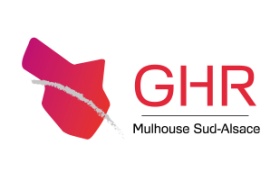 LE GROUPE HOSPITALIER DE LA REGION DE MULHOUSE SUD-ALSACERECHERCHEDES MEDECINS URGENTISTES et des medecins généralistes pour exercer EN samu / smur / UrgencesDES MEDECINS URGENTISTES et des medecins généralistes pour exercer EN samu / smur / Urgences